Schematické označení místa mostku/propusti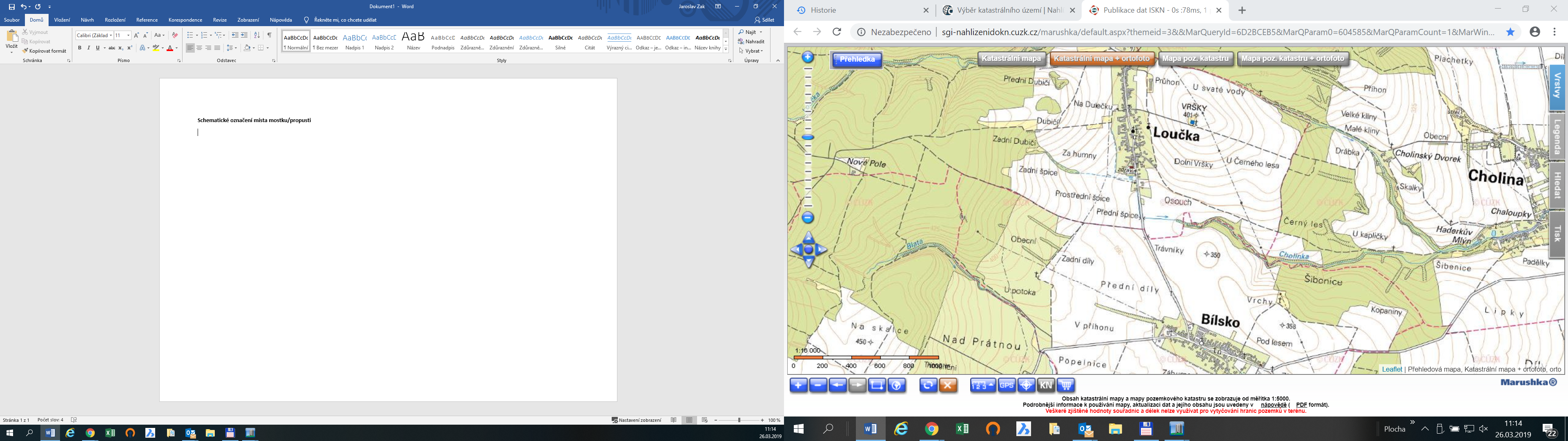 